Тема: Звук [Щ]. Буква Щ.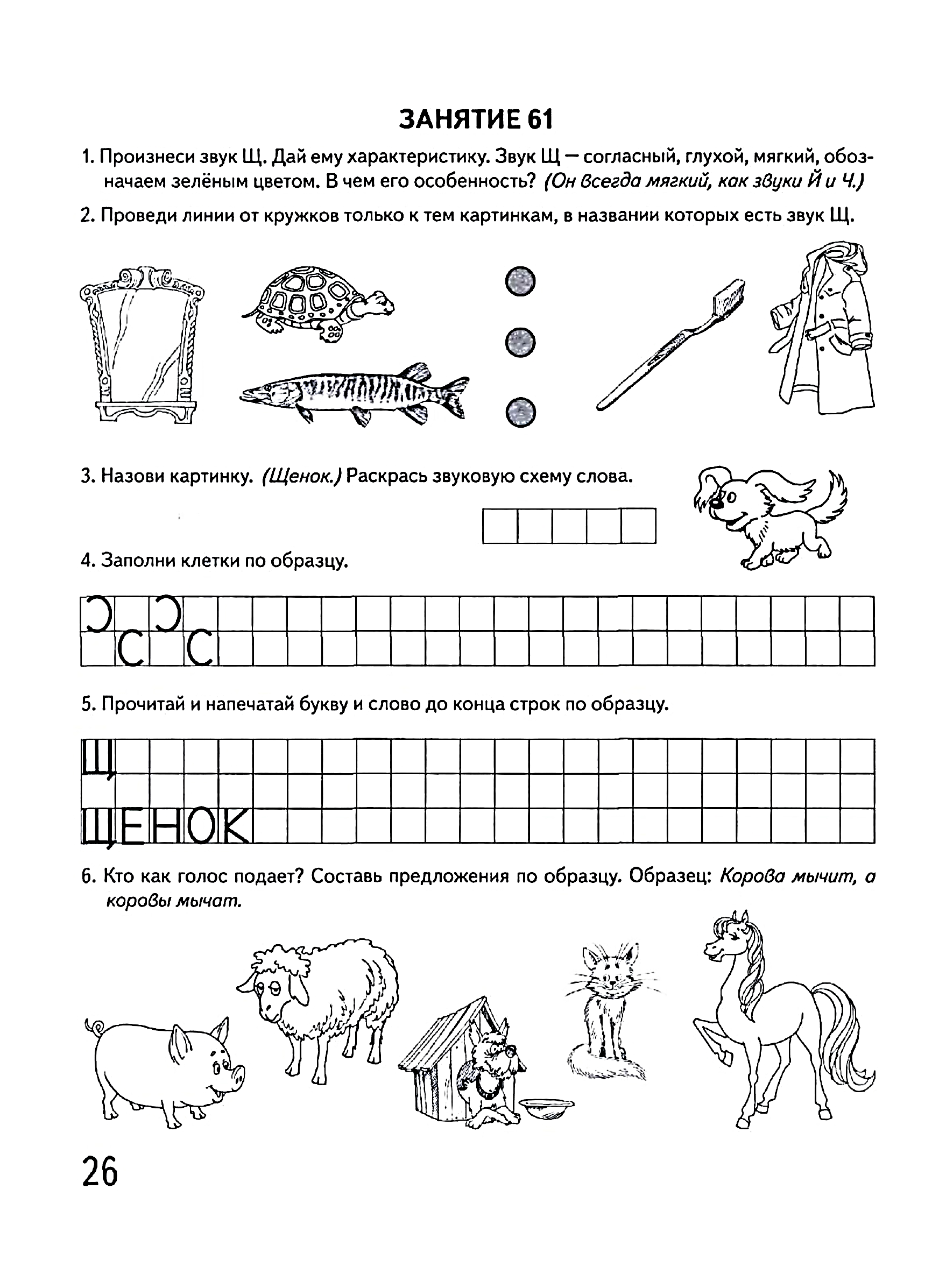 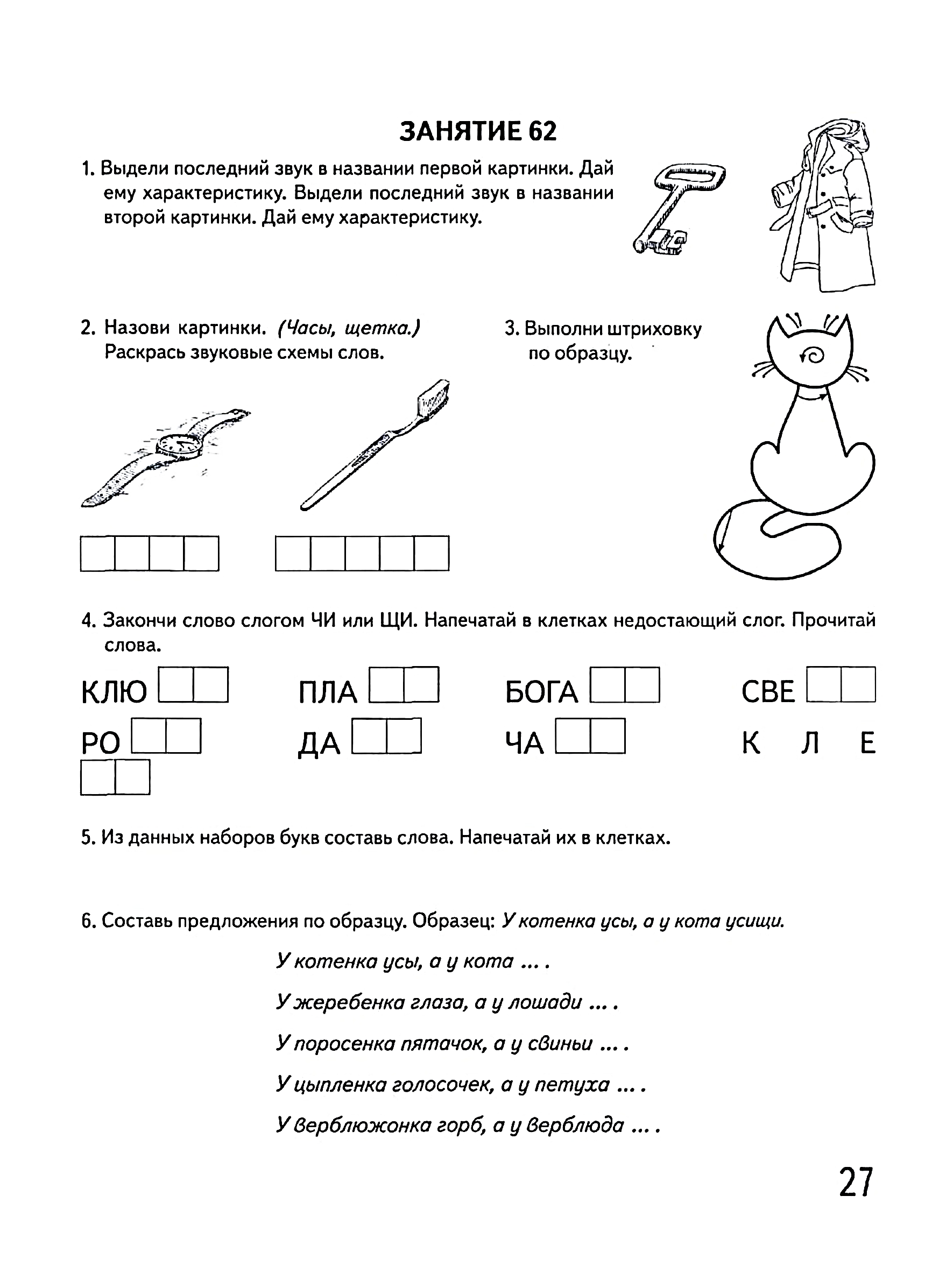 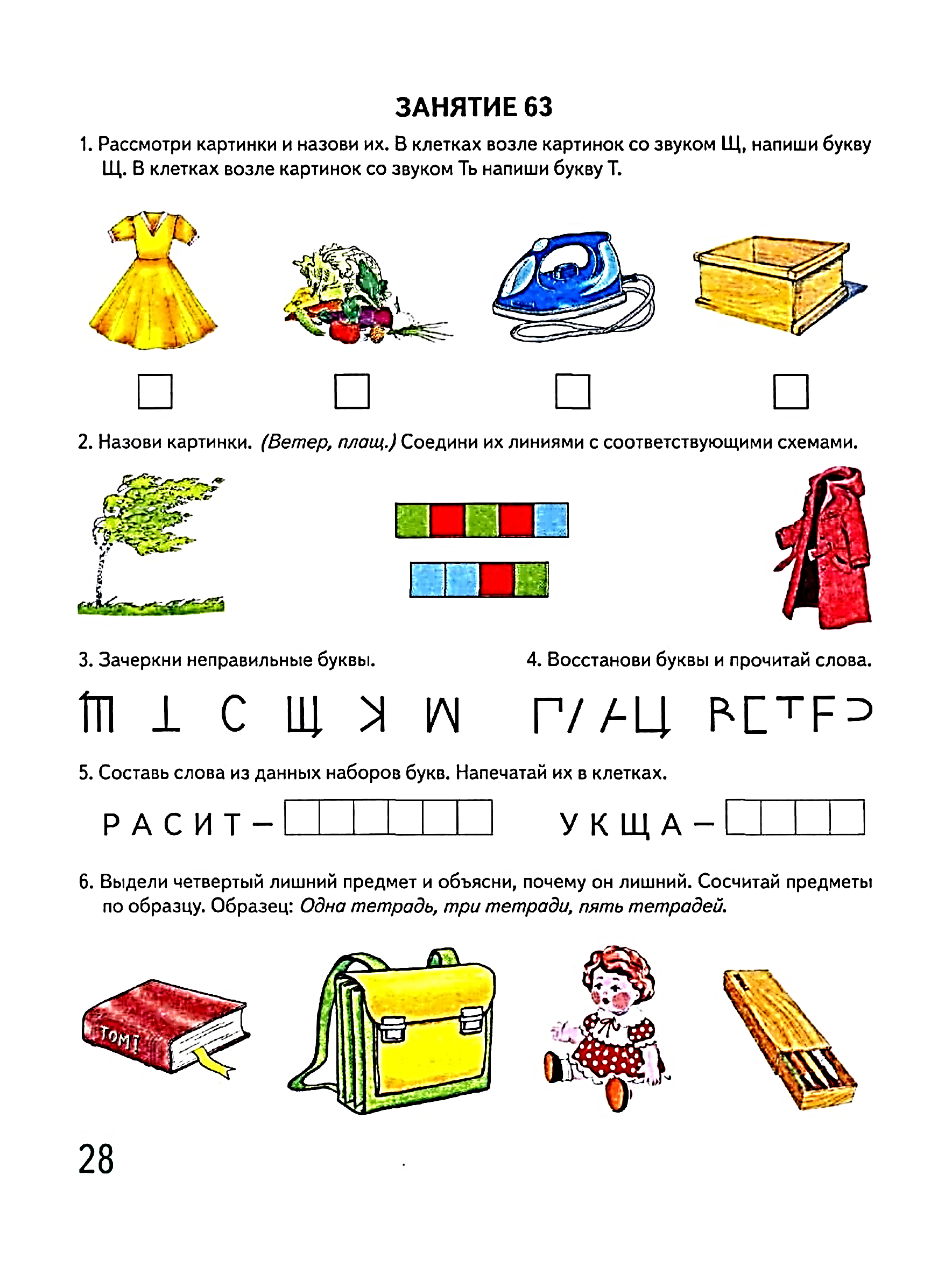 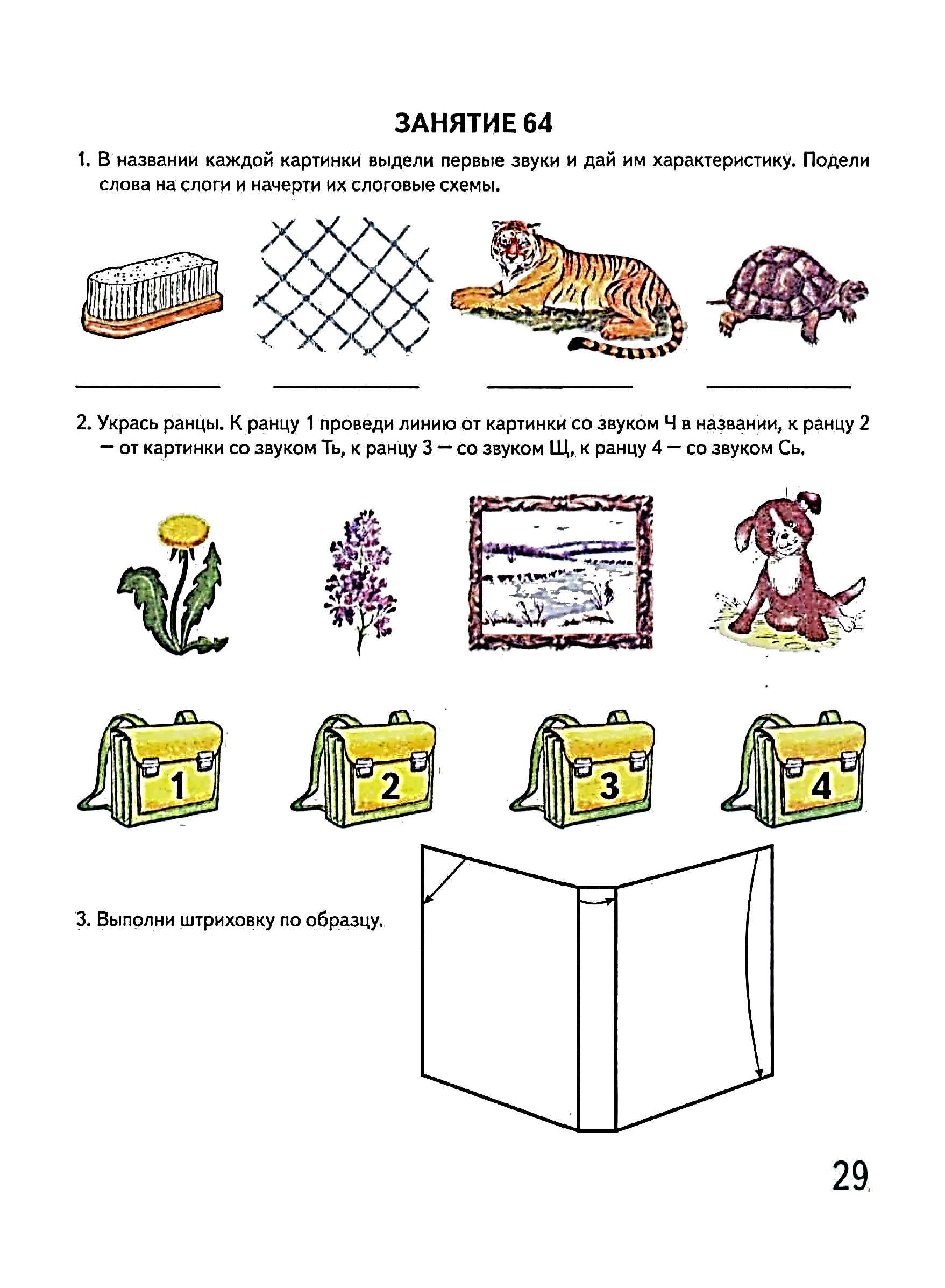 